AVISO DE LEY DE REDUCCION DE PAPELEOLa carga de informes públicos para este formulario está estimada a un promedio de 10 minutos por respuesta. El estimado de carga incluye el tiempo para revisar las instrucciones, buscar fuentes de información existentes, recopilar y mantener la información necesaria, y completar y someter el formulario. Esta recolección de información es requerida para obtener o retener beneficios. A usted no se le requiere responder a esta recolección de información a menos que un número válido de control de OMB aparezca en este formulario. Envíe comentarios con respecto a la exactitud del estimado de carga y de cualquier sugerencia para reducir la carga a: Information Collections Management, Department of Homeland Security, Federal Emergency Management Agency, 500 C Street, SW, Washington, DC 20472-3100, Paperwork Reduction Project (1660-0002). NOTA: NO ENVÍE SU FORMULARIO COMPLETADO A ESTA DIRECCIÓN.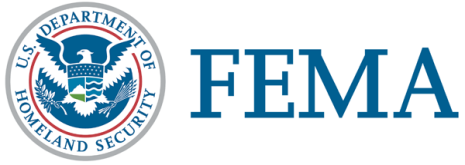 FEMA Director Name						Governor’s NameFEMA Title							Governor’s TitleFEMA Directorate Reference					State of (State Name)National Processing Service Center				00/00/0000P.O. Box 10055Hyattsville, MD 20782 – 7055FEMA Application Number.000000000				Disaster Number: 0000Applicant NameApplicant Street AddressApplicant City, State, ZipDear Applicant Name:Nuestros expedientes indican que usted puede tener una necesidad(s) para el tipo de asistencia que aparece a continuación.  Sin embargo, necesitamos información adicional para procesar su solicitud. Por favor, proporcione la siguiente información dentro de los 21 días siguientes a la fecha de esta carta:Gastos de Mudanza y Almacenaje:	1.	Proporcione la(s) fecha (s) de mudanza y almacenamiento, el número telefónico y la dirección de la instalación  de almacenamiento que utilizó asi como tambien una copia de los recibos o el contrato de arrendamiento de la  unidad de almacenaje.	2.	Si se han dañado o perdido bienes personales indispensables de la unidad de almacenamiento, proporcione fotografías (si estuvieran disponibles), una lista detallada de las perdidas y una declaración escrita sobre la razón por la que se almacenaron los bienes personales en el momento deldesastre.3.	Documentación que acredite la necesidad de efectuar gastos por mudanza y almacenamiento.Envíe por correo sus documentos a:                                   Envíe por fax sus documentos a:FEMA – Applicant Services                                    	1-800-827-8112  National Processing Service Center             OR         	Attention: FEMA – Applicant ServicesP.O. Box 10055		Hyattsville, MD  20782-8055Incluya su Número de Solicitud de FEMA y el Número de Desastres en todas las páginas de sus documentos. Ambos números están impresos en la parte superior de la primera página de esta carta. Mantenga todos los originales para sus archivos.Si no recibimos la información dentro de los 21 días, vamos a denegar su solicitud para esta ayuda y usted no será elegible. Si usted tiene alguna pregunta, llame a Línea de Ayuda de FEMA al 1-800-621-FEMA (3362) y oprima la opción 2 para un operador en Español. Los solicitantes de asistencia por desastre que tienen impedimentos del habla o pérdida de audición pueden comunicarse directamente al TTY llamado al 1-800-462-7585; para quienes utilicen 711 o el Servicio de Retransmisión de Video (VRS), pueden llamar al 1-800-621-3362.Atentamente,Director del Programa para Individuos y Familias